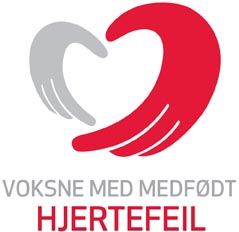 JA! Jeg ønsker å melde meg på yogasamling i Tromsø 10. – 12.novemberNavn:Adresse:E-post adresse:Telefon:Ønsker eventuelt å dele hotellrom med (kun de som ønsker å dele rom med noen):Jeg ønsker å reise til Tromsø med følgende transportmiddel:Allergier:Annen viktig informasjon:Sendes utfylt til: karriped@hotmail.comDu anses som påmeldt når innbetaling av egenandel på kr 700,00 er innbetalt til kontonummer: 1503 17 98067 (senest 25.september)Når vi har mottatt din påmelding og registrert innbetaling får du en e-post av oss med nærmere beskjed ang billettbestilling osv.